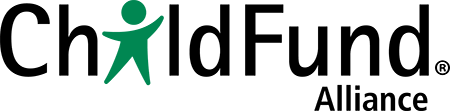 Rendición de cuentas adaptada a la niñez: Caja de herramientas – Módulo 1, p. 32Modelo de código de conducta adaptado a la niñez para niños y niñas participantesIntentaré mantenerme a salvo.Intentaré no herir con mis palabras o con mis acciones a otros niños y niñas a propósito.No discriminaré a otro niño o niña porque sea diferente a mí.Intentaré escuchar a mis compañeros y compañeras para comprender su experiencia. Acepto este código de conducta: Nombre: 						Firma: 					Fecha: 						